関係各位平成２８年１１月吉日　企業組合労協センター事業団　流山地域福祉事業所　放課後等デイサービス　梅キッズ　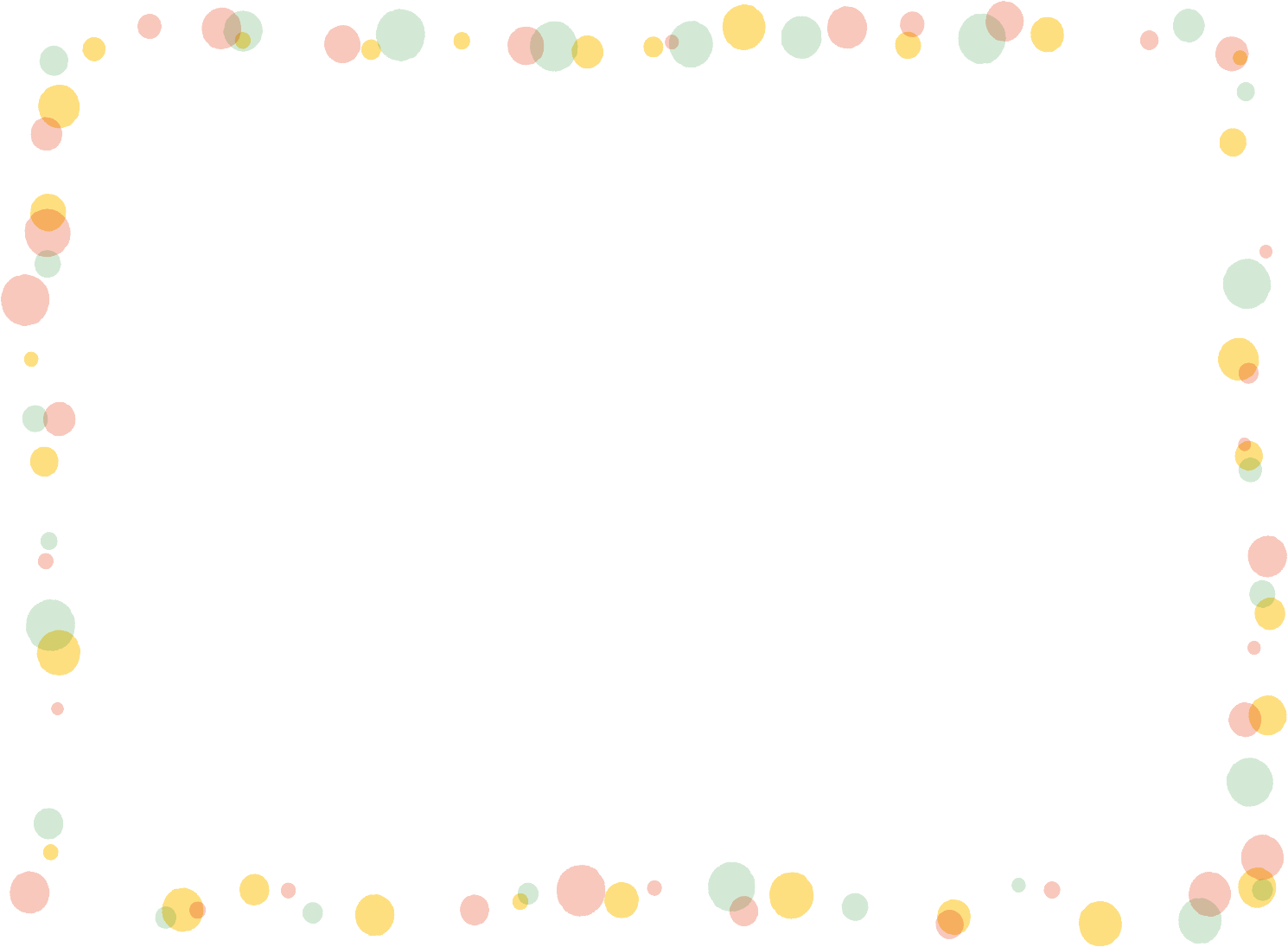 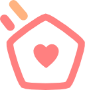 所長　　土屋　由香里　放課後等デイサービス　梅キッズ開所式のご案内拝啓　　　　　　　　晩秋の候、皆様におかれましては益々ご健勝のこととお慶び申し上げます。　　　　　　　さて、私ども梅キッズは平成２８年６月に開所し、半年が経過しました。大きな事故もなくこの節目を無事に迎えることができましたのも、ひとえに、皆様方のご支援の賜ものと心よりお礼申し上げます。今後も、地域の皆様とともに歩み、開かれた放課後等デイサービスとなるよう努力を惜しまず邁進していきたいと思っております。つきましては、遅ればせながらお披露目としまして１２月１０日に開所式を執り行いたいと存じます。ご多忙の中、大変恐縮ではございますが、下記の通り是非皆様ご参加いただけますよう、宜しくお願い申し上げます。                                                                             敬具記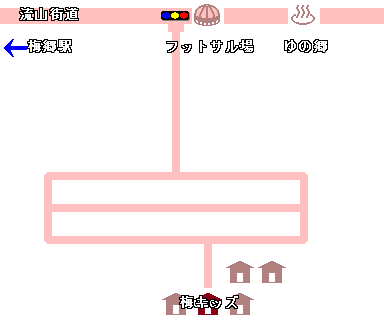 ◎日時	　平成２８年１２月１０日(土）					◎場所	　放課後等デイサービス　梅キッズ								　野田氏山崎貝塚町３７－２５								　TEL：04-7157-0791								　携帯：080-6083-8884						◎開催時間　１１時～１３時頃（予定）						----------------------------------------------------------------切り取り線------------------------------------------------------------------　　所属／お名前（　　　　　　　　　　　　　　　　　）　ご連絡先（　　　　　　　　　　　　　　　）出席　　　　　　　　 　　　　　　　欠席ご出欠のお返事を１１月３０日までにFAX (０４－７１５７－０７９２)またはメール　　　　　（ume-kids@roukyou.gr.jp)までよろしくお願いいたします。また、厚かましいお願いではありますが励ましのメッセージなどをいただけると幸いです。					                                                                                                連絡先  梅キッズTEL：04-7157-079                                          　　　　　　　携帯：080-6083-8884